PROJEKTĒŠANAS UZDEVUMSProjektam ,, Asenizācijas notekūdeņu pieņemšanas punkta būvniecība Maltas ciemata notekūdeņu attīrīšanas iekārtu teritorijā Franča Trasuna iela 45, Malta, Maltas pagasts, Rēzeknes novads ” Maltā, 2020. gada 28.janvārī1. Pasūtītājs:2. Projektējamais objekts: Asenizācijas notekūdeņu pieņemšanas punkta būvniecība Maltas ciemata notekūdeņu attīrīšanas iekārtu teritorijā Franča Trasuna iela 45, Malta, Maltas pagasts, Rēzeknes novads 3. Projektējamais objekta adrese, zemes vienības kadastra Nr.:Franča Trasuna iela 45, Malta, Maltas pagasts, Rēzeknes novads , zemes gabala kadastra apzīmējums 78700031220.4. Nekustamā īpašuma īpašnieks, īpašuma tiesības apliecinošs dokuments:Rēzeknes novada pašvaldība , 90009112679. Zemesgrāmatu apliecība. 5. Zemes gabala kopplatība Kopplatība – 1.1283  ha.6. Projektēšanas stadija:    Būvprojekts minimālā sastāvā un būvprojekts. 7. Būvniecības veids:Būvniecība 8. Būvprojekta sastāvdaļas:8.1. Vispārīgā daļa (VD);8.2. Ģeodēziskā un topogrāfiskā izpēte (TI);8.3. Ģenerālplāns (GP);8.3. Ārējo kanalizācijas tīklu daļa (UKT);8.4. Dzelzsbetona konstrukciju daļa (DZK);8.5. Elektroapgāde. Ārējie tīkli (ELT);8.6. Tehnoloģiskā daļa TN (IS);8.7. Iekārtu un materiālu specifikācija (IS);8.8. Darbu organizēšanas projekts (DOP); 8.9. Būvdarbu apjomi (BA)8.10. Izmaksu aprēķins (T);U.c. sadaļas atbilstoši būvnormatīvu prasībām. 9. Projekta izstrādes termiņš:Būvprojekts jāizstrādā 3 mēnešu laikā no līguma noslēgšanas datuma. 10. Pasūtītāja sagatavotie un iesniedzamie izejmateriāli:10.1. Projektēšanas uzdevums 10.2.  Zemes grāmatu apliecības kopija;10.3. Projektētāja  pilnvarojums BIS sistēmā būvniecības ieceres sagatavošanai, iesniegšanai, tiesības pildīt darba uzdevumu un pārstāvēt personu  11. Detalizētas prasības:11.1. Pirms projekta izstrādes veikt esošo NAI apsekošanu un piedāvāt optimālākos Tvertnes izvietošanas variantus.11.2. Veikt tvertnes apjoma aprēķinus pieņemot ka maksimālais ievedamo notekūdeņu apjoms 8 m3/dnn un noteikt provizoriskās izmaksas. 11.3. Tvertnei ir jābūt rūpnieciski izgatavotai no nerūsošā tērauda, aprīkotai ar nerūsošā tērauda redeļu grozu notekūdeņu pievešanai, apkalpošanas lūku, nerūsošā tērauda kāpnēm. Tvertnē ir jābūt uzstādītam sūknim maisītājam, un sūknim, kas nodrošina notekūdeņu pārsūknēšanu uz esošo notekūdeņu attīrīšanas sistēmu. Jānodrošina pieslēgums esošai kanalizācijas sistēmai, elektroapgādes tīkliem un iespēja nodrošināt atšķaidīšanas funkciju. Tvertni uzstādīt uz dzelzsbetona pamata plātnes. Iespēju robežās automatizēt notekūdeņu padošanas  procesu. 11.4. Paredzēt ērtu piebraukšanu ar papildus ceļa ierīkošanu ja nepieciešams un teritorijas labiekārtošanu. 11.5. Veikt ģeoloģisko izpēti kā to prasa Latvijas būvnormatīvi. 11.6. Veikt topogrāfisko uzmērīšanu pietiekamā apjomā, kā to prasa Latvijas būvnormatīvi.11.7. Būvprojekta izstrādi veikt saskaņā ar MK noteikumiem Nr. 253 “Atsevišķu inženierbūvju būvnoteikumi”, LBN 202-18 "Būvniecības ieceres dokumentācijas noformēšana", LBN 223-15 “Kanalizācijas būves” un citiem normatīvajiem dokumentiem, kā arī ievērot teritorijas plānojuma un Rēzeknes novada apbūves noteikumu prasības.    11.8. Projektu izstrādāt divos eksemplāros papīra veidā un viens CD pdf, doc un excel formātos un elektroniski Būvniecības informācijas sistēmā pēc PSIA "Maltas dzīvokļu komunālās saimniecības uzņēmums" pilnvarojuma.12. Būvprojekta saskaņošana, akceptēšana:Izpildītājs veic būvprojekta saskaņošanu atbilstoši spēkā esošajai likumdošanai un nodrošina tās akceptēšanu Rēzeknes novada būvvaldē.PSIA ‘’Maltas dzīvokļu -komunālās saimniecības uzņēmums ‘’ valdes loceklis _________________________Jānis KravalisPielikumā Plānotā Tvertnes izvietojuma vieta.  PielikumsPlānotā Tvertnes izvietojuma vieta.  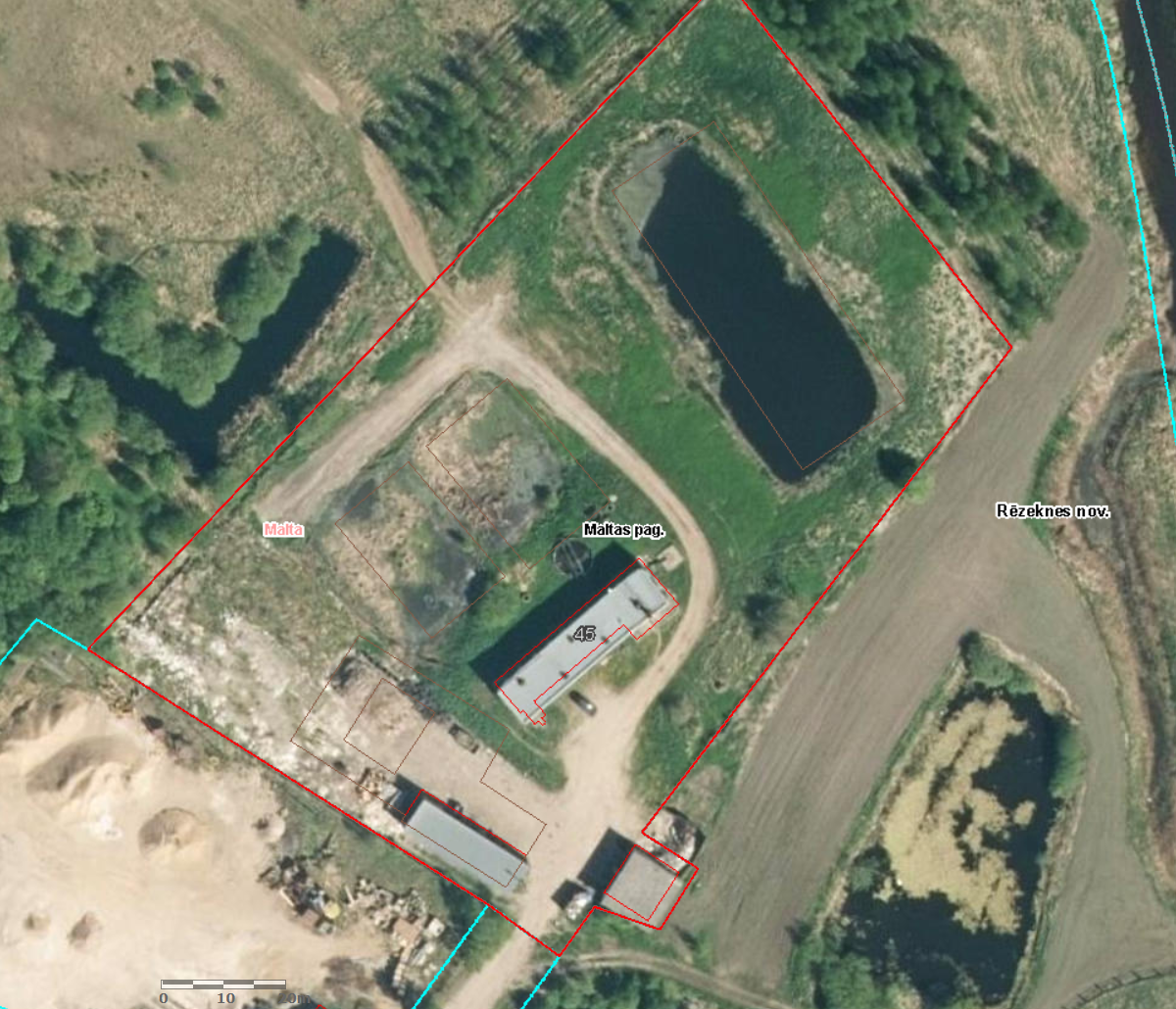 NosaukumsPSIA ‘’Maltas dzīvokļu- komunālās saimniecības uzņēmums ‘’Reģ. Nr. 42403000932Adrese Rēzeknes nov., Maltas pag., Malta, Parka iela 10, Tel./faksa Nr. t.64641336E-pasta adrese maltasdzksu@maltasdzksu.lv